BulletinThe Invercargill Parish of theMethodist Church of New Zealand.Te Hahi Weteriana o Aotearoa.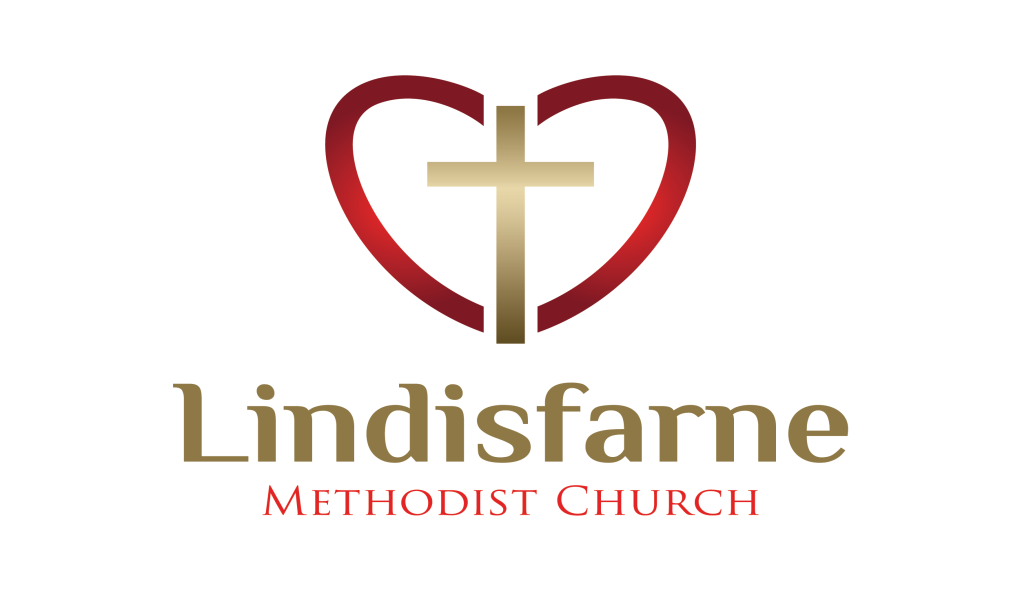 Lindisfarne Methodist Church, Worship and Community Centre.Phone    216-0281.e-mail: office@lindisfarne.org.nz         Website:  www.lindisfarne.org.nzSunday 8th July 2018.10.00am: Lindisfarne Service led by the Reverend Peter Taylor.10.00am: Bluff Service with Neil Salter.1.00pm: Tongan Service.1.00pm Fijian Service.2.00pm: Peacehaven Service with Reverend Peter Taylor.Prayer: We pray for the folk who are mean with praise and thanksgiving.May we be examples of your generosity of spirit and love.                       Thank you Lord for your patience and forbearance.PEOPLE'S NEEDSThe Pastoral Team would like to know when there are needs within the Church Community, such as someone in hospital.In these instances, please contact one of the Parish Stewards.FUNERAL REFRESHMENTSThank you to the people who have offered to help serve refreshments at Macdonald and Weston funerals.Fay Brown will coordinate this service.Please contact her if you would still like your name to be added.SCARF AND HAT KNITTINGWe are getting good comments from people who have found our packages containing a warm scarf and/or hat. If you have not yet been knitting, it is not too late. See Betty or Judith Stevens if you would like to helpGARAGE SALESaturday 10th November. If you already have goods for our sale, please put them in the storeroom.       Talk to Daphne if you need help.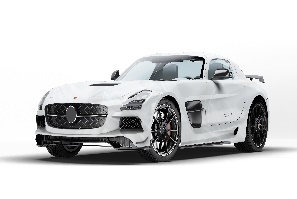 CHANGE OF DATEThe car trial we are organising in October will now be held on Saturday 6th.  More details later.CHEESE ROLLSOur next fundraiser will be on Thursday 16th and Saturday 18th August. Order forms will be available next Sunday to be returned by Wednesday 8th August. Start talking to your family, friends and neighbours now about their orders.Cost – $7 a dozen or three trays for $20, brown or white..MEALS ON WHEELSPlease remember that we are on duty this week.STUDY GROUPSStudy Groups this winter will be looking at Ecclesiastes, an ancient book that asks modern questions.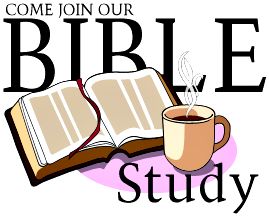 What's the point?Is this life all there is?It's not fair!Who's in charge here?Two groups will be meeting: Monday evenings at 7.30 from 23 July, and Tuesday afternoons at 2.00 from 7 August.                                           Please see Nicol, or sign up on the clipboard respectively.                          ROSTER FOR SUNDAY DUTIESCENTRE DUTIESSome Invercargill Parish Key PersonnelMinister & Parish Council Chairman 	Reverend Peter Taylor 216 0281Parish Council Secretary		Carolyn WestonParish Stewards			Noeline Collie, Muriel McCulloch, Judith StevensTreasurer			David LittleParish Council Congregational Representatives				Margaret Brass, Mags Kelly, Beverly ServiceBookings			Phone Office 216 0281Prayer Chain Co-ordinators	Joan and Murray FarleyBulletin Editors			Peter Lankshear, Margaret BrassCommittee Convenors    Pastoral/Outreach - Raewyn Birss (Pastoral Care Team – Betty Snell)    Finance/Property – Cam McCulloch	Worship/Education – Carol McKenzieCalendarCalendarCalendarSunday 8th July10.00am10.00am1.00pm1.00pm2.00pmLindisfarne Service with Reverend Peter Taylor.  Bluff Service with Neil Salter.Tongan Service.Fijian ServicePeacehaven Service with Reverend Peter Taylor.Wednesday 11th 8.00am7.00pmSport Southland.North Invercargill Bowls.Thursday 12th8.00am11.00am1.30pm7.00pm7.00pmSport Southland.Service at Cargill Home with Reverend Peter Taylor.Sit and Be Fit.Blues Bowling Club.South City Choir Practice.Friday 13th7.00pmSynod Meeting.Saturday 14th10.00am5.00pmSynod Meeting.Private Booking.Sunday 15th July10.00am1.00pmLindisfarne Service with Reverend Peter Taylor.Tongan Service.SundayJuly 8thJuly 15thJuly 15thJuly 22ndJuly 29thDOOR ANDWELCOMEBetty SnellDaphne SalterEvelyn and Neil CruickshankEvelyn and Neil CruickshankNoeline and Findlay CollieMags KellyMargaret BrassVAN DRIVEREddie BremerDaphne SalterDaphne SalterIan FindlayFindlay CollieFLOWERS Dorothy KingMags KellyBeverley RobinsonBeverley RobinsonDorothy KingMORNING TEANoeline and Findlay CollieBryon and Dorothy KingBryon and Dorothy KingNeil and Daphne SalterKeith and Carol McKenzieNOTICESNoeline CollieMuriel McCullochMuriel McCullochJudith StevensNoeline CollieCRECHE                                  School HolidaysSchool HolidaysSchool HolidaysSchool HolidaysBeth GibbsKIDS KLUBSchool HolidaysSchool HolidaysSchool HolidaysSchool HolidaysTBAWEEK OFLAWNSSECURITYJuly 9th - July 15thRuni SafoleRuni SafoleJuly 16th - July 22ndFindlay CollieCam McCullochJuly 23rd - July 29thChris McDonaldHartley HareJuly 30th - August 5thNeil SalterJoe Wilson